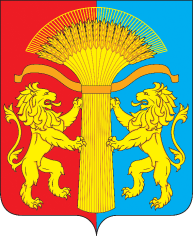 АДМИНИСТРАЦИЯ КАНСКОГО РАЙОНАКРАСНОЯРСКОГО КРАЯПОСТАНОВЛЕНИЕ         31.05.2022				      г. Канск					№243-пгО внесении изменений в постановление администрации Канского района от 04.06.2020 № 211-пг «Об утверждении административного регламента предоставления муниципальной услуги «Выдача разрешения на ввод объекта в эксплуатацию»В соответствии со статьей 55 Градостроительного кодекса Российской Федерации, в соответствии с Федеральным законом от 27.07.2010 № 210-ФЗ «Об организации предоставления государственных и муниципальных услуг», в соответствии с Постановлением администрации Канского района от 29.11.2010 № 620-пг «Об утверждении Порядка разработки и утверждения административных регламентов предоставления муниципальных услуг», руководствуясь ст. 38, 40 Устава Канского района ПОСТАНОВЛЯЮ:1. Внести в постановление администрации Канского района от 04.06.2020 № 211-пг «Об утверждении административного регламента предоставления муниципальной услуги «Выдача разрешения на ввод объекта в эксплуатацию» следующие изменения:1.1. Абзац 1 пункта 2.10 административного регламента предоставления муниципальной услуги «Выдача разрешения на ввод объекта в эксплуатацию» изложить в следующей редакции:«2.10. Исчерпывающий перечень оснований для отказа в выдаче разрешения на ввод объекта капитального строительства в эксплуатацию, во внесении изменений в разрешение на ввод объекта капитального строительства.»1.2. Пункт 2.6 административного регламента предоставления муниципальной услуги «Выдача разрешения на ввод объекта в эксплуатацию» изложить в следующей редакции:«2.6. Для получения муниципальной услуги заявитель подает заявление по форме согласно приложению №1 посредством:почтового отправления в Отдел по адресу: 663600, Красноярский край, г. Канск, ул. Ленина, 4/1;лично (через уполномоченного представителя) по адресу: Красноярский край, г. Канск, ул. Ленина, 4/1;через структурное подразделение КГБУ «Многофункциональный центр предоставления государственных и муниципальных услуг» в городе Канске (далее - МФЦ), расположенное по адресу: Красноярский край, г. Канск, мкр. Северный, 34;с использованием единого портала государственных и муниципальных услуг или региональных порталов государственных и муниципальных услуг;с использованием государственных информационных систем обеспечения градостроительной деятельности с функциями автоматизированной информационно-аналитической поддержки осуществления полномочий в области градостроительной деятельности;для застройщиков, наименования которых содержат слова "специализированный застройщик", наряду со способами, указанными в подпунктах 1-5 настоящего пункта, с использованием единой информационной системы жилищного строительства, предусмотренной Федеральным законом от 30 декабря 2004 года N 214-ФЗ "Об участии в долевом строительстве многоквартирных домов и иных объектов недвижимости и о внесении изменений в некоторые законодательные акты Российской Федерации", за исключением случаев, если в соответствии с нормативным правовым актом субъекта Российской Федерации подача заявления о выдаче разрешения на ввод объектов капитального строительства в эксплуатацию осуществляется через иные информационные системы, которые должны быть интегрированы с единой информационной системой жилищного строительства.Копии документов принимаются при условии их заверения в соответствии с законодательством либо при отсутствии такого заверения - с предъявлением подлинников документов. При представлении документов с использованием сети "Интернет", в том числе через Единый портал государственных и муниципальных услуг, региональный портал государственных и муниципальных услуг, государственные информационные системы обеспечения градостроительной деятельности, документы представляются в форме электронных документов, подписанных электронной подписью, вид которой предусмотрен законодательством Российской Федерации.»1.3. Подпункт 7 пункта 2.7. административного регламента предоставления муниципальной услуги «Выдача разрешения на ввод объекта в эксплуатацию» изложить в следующей редакции:«7) акт о подключении (технологическом присоединении) построенного, реконструированного объекта капитального строительства к сетям инженерно-технического обеспечения (в случае, если такое подключение (технологическое присоединение) этого объекта предусмотрено проектной документацией);»1.4. Пункт 2.8 административного регламента предоставления муниципальной услуги Выдача разрешения на ввод объекта в эксплуатацию» дополнить пунктом 5 в следующей редакции:«5) предоставления на бумажном носителе документов и информации, электронные образы которых ранее были заверены в соответствии с пунктом 7.2 части 1 статьи 16 Федерального закона от 27.07.2010 N 210-ФЗ, за исключением случаев, если нанесение отметок на такие документы либо их изъятие является необходимым условием предоставления муниципальной услуги, и иных случаев, установленных федеральными законами.»1.5. Пункты 3.5, 3.6 и 3.7 административного регламента предоставления муниципальной услуги ««Выдача разрешения на ввод объекта в эксплуатацию»» изложить в следующей редакции:«3.5. В случае, если после выдачи разрешения на ввод объекта капитального строительства в эксплуатацию в связи с приостановлением осуществления государственного кадастрового учета и (или) государственной регистрации прав (отказом в осуществлении государственного кадастрового учета и (или) государственной регистрации прав) для устранения причин такого приостановления (отказа) был подготовлен технический план объекта капитального строительства, содержание которого требует внесения изменений в выданное разрешение на ввод объекта капитального строительства в эксплуатацию, застройщик вправе обратиться в администрацию Канского района с заявлением о внесении изменений в данное разрешение.Обязательным приложением к заявлению является технический план объекта капитального строительства. Застройщик также представляет иные документы, предусмотренные пунктом 2.7 настоящего Регламента, если в такие документы внесены изменения в связи с подготовкой технического плана объекта капитального строительства в соответствии с пунктом 3.5 настоящего Регламента.3.6. В случаях, предусмотренных пунктом 5.3 статьи 55 Градостроительного Кодекса Российской Федерации, в срок не более чем пять рабочих дней со дня получения заявления застройщика о внесении изменений в разрешение на ввод объекта капитального строительства в эксплуатацию федеральный орган исполнительной власти, орган исполнительной власти субъекта Российской Федерации, орган местного самоуправления, Государственная корпорация по атомной энергии "Росатом" или Государственная корпорация по космической деятельности "Роскосмос", выдавшие разрешение на ввод объекта капитального строительства в эксплуатацию, принимает решение о внесении изменений в разрешение на ввод объекта капитального строительства в эксплуатацию или об отказе во внесении изменений в данное разрешение с указанием причин отказа.3.7. В случае, если после выдачи разрешения на ввод объекта капитального строительства в эксплуатацию в связи с приостановлением осуществления государственного кадастрового учета и (или) государственной регистрации прав (отказом в осуществлении государственного кадастрового учета и (или) государственной регистрации прав) для устранения причин такого приостановления (отказа) был подготовлен технический план объекта капитального строительства, содержание которого требует внесения изменений в выданное разрешение на ввод объекта капитального строительства в эксплуатацию, застройщик вправе обратиться в орган или организацию, принявшие решение о выдаче разрешения на ввод объекта капитального строительства в эксплуатацию, с заявлением о внесении изменений в данное разрешение.»1.6. Раздел 3 административного регламента предоставления муниципальной услуги ««Выдача разрешения на ввод объекта в эксплуатацию»» дополнить пунктами 3.8, 3.9, 3.10 в следующей редакции:«3.8. Обязательным приложением к указанному в части 3.7 регламента заявлению является технический план объекта капитального строительства. Застройщик также представляет иные документы, предусмотренные частью 3 настоящей статьи, если в такие документы внесены изменения в связи с подготовкой технического плана объекта капитального строительства в соответствии с частью 5.1 ст. 55 Градостроительного Кодекса РФ.3.9. Решение о внесении изменений в разрешение на ввод объекта капитального строительства в эксплуатацию или об отказе во внесении изменений в данное разрешение с указанием причин отказа принимается в срок не более чем пять рабочих дней со дня получения заявления застройщика о внесении изменений в разрешение на ввод объекта.3.10. Блок-схема последовательности действий по предоставлению муниципальной услуги приведена в приложении № 2 к настоящему Регламенту.»2. Контроль за исполнением настоящего постановления возложить на заместителя Главы Канского района по оперативным вопросам С.И. Макарова.3. Настоящее постановление вступает в силу в день, следующий за днем его опубликования в официальном печатном издании «Вести Канского района», подлежит размещению на официальном сайте муниципального образования Канский район в информационно-телекоммуникационной сети «Интернет».Глава Канского района								 А.А. Заруцкий